¡Corte de Cabello Gratis! 

Exclusivo para Mujeres 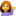 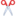 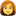 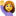 Visita la casa de encuentro Juvenil este próximo viernes 18 de agosto y realiza tu corte de cabello preferido. 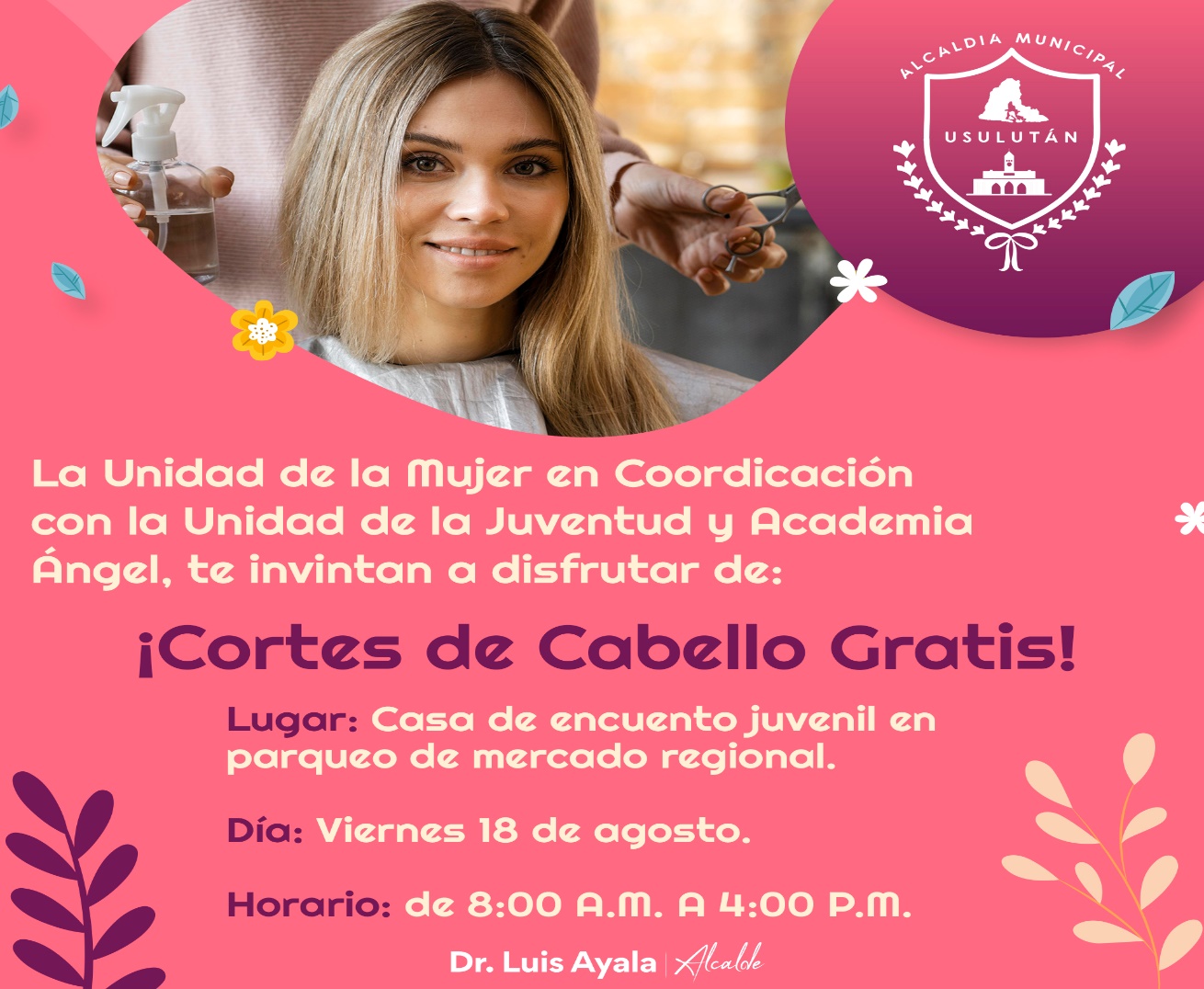 